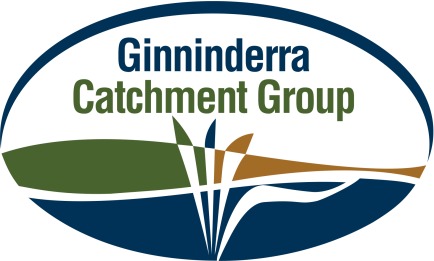 Meeting begins 5:40pm; Celina and Kat Ng co-chairing.Present: Kat Ng, Damon Cusack, Ian Falconer, Kat Vincent, Harry Redfern, Kathy Jim , Sarah Hnatiuk, Pam Rosemary Blemings, John , Jean Denise Kay, Karissa Preuss, Anke Maria Hoefer, Caroline Wenger.purpose outcomes: details & reporting; ; develop catchment-wide projects; broader opportunities aside from RISDamon up past GCG projects:LGCRRP is finished; including woody weed removal; plantings in Ginninderra Falls and erosion controlAdult Poplar Removal is finished; Lyn is currently conducting a case study of the project and monitoring ongoing control methodsBiodiversity Brochures: disseminated within the landcare community – about 1000 have been given to community groups, and another 1000 to groups who will on-sell them, so 2000 in totalReport a Patch Blackberry Removal: good project, they’ve identified spots and sprayed patches - would be good to continue, but it would have to be in Coordinators own time, as there are no funds to get contractors to do it.Valley Ponds is continuing, with revegetation going on.Group representatives briefly discuss the highlights over the year and their plans for the future.Ian: Received two awards, one of them the ustainable ities commendation; held a forum this year with a number of speaker focusing not just on the next five years of Friends of Aranda, but on the next thirty years and what goals they want to achieve; other than that, business as usual, continuing with ongoing erosion control and weed control.Harry: Planted 200 Lmandras in the park, doorknocked and received 180 signatures on a petition regarding signage in around the park, emailed to Shane Rattenbury.Kathy: Held a ettong information evening in July, ‘scientists in the sanctuary’; business as usual is assisting in wildflower walks, running a number of trials as Forde and Bonner is a relatively new area; plans for the future are assisting in erosion control and rabbit/pest identification as it affects bettong reintroduction.Sarah: approached by Spicers and offered a grant which was then used to put 60  logs + volunteers to place them; Landcare Australia also granted funds for signage around Mt Painter; business as usual next year – weeding, planting, monitoring plants, maintenance, erosion control, corporate plantings and a joint work party with Aranda.Pam: changed name back to Jarrramlee Park , only 6 members currently in group. Damon spoke to TAMS and 6 eucalypt trees were planted near the pond. Sent article in to Scribbly Gum Magazine; and business as usual – maintenance, rubbish clean up, weed control.Rosemary: With GCG’s help they have had lovegrass, needlegrass and serrated tussock sprayed. Had a hazard reduction burn in April, no damage evident. Looking towards the future – keeping an eye on woody weeds, spot spraying weeds (serrated tussock, lovegrass & needlegrass); holding two working bees a month and strengthen connections between groups and each other.John: Highlights – brochure printed for group; Greening Australia planting; woodland revegetation project going along well. Plans are business as usual – weeding, revegetation programs; ‘complimentary plantings’ – understory of trees eg shrubs and ground cover; replacing the woody weeds Monday the 7th; still want signage around the pinnacle.Denise: requested minister to have a look at the area (creek has silted) to encourage dredging. Minister came with TAMS – as a result the weir has barricades, lights & flood signs. Bad results, the rain has built up debris on the north side because of these additions. Mowing an ongoing problem affecting past problems. Has found a patch of blue devils, 2m wide, about 6 plants in total; planted 50  eucalypts west side of the north end of creek, lots of blackberries present. Caroline: grassland was ruined by  (had been managed for the past 5 years). It drew attention to lack of communication and  between agencies. Prioritised mapping so as to campaign for better management. Saved the stepping stones. Future plans are to raise profile of riparian & habitat conservation – get the ACT Riparian Strategy up and running; development of indigenous site. from CFOC RIS5 years of funding: years 1- 2 at 100%, years 3 – 5 at 80%There is now a reliance on groups to report the work they are doing OutputsManaging weeds & pest animal speciesProtecting and restoring species of national environmental significance (eg threatened ecological communities such as box gum)Erosion controlInappropriate public accessFire management – Nth Belco TrialsIncreasing community engagementBuilding indigenous capacity for NRM (working with  Bll)ACT Government are beginning to work well with and take into account Landcare groups. The meeting with Umbagong and City Services regarding consultation on mowing was. fundingCommunity Landcare Grants – Action on Weeds; Wallaroo Road CFOCGreater Goorooyarroo – contract to undertake  awarded  UMCCCFrogwatch Ephemeral Revegetation Program – ACT Environment GrantACT Heritage Grant – Aboriginal Heritage in Ginninderra CatchmentSpicers – Landcare Award to Mt Painter atchment wide suggestions and projectsCatchment tour – go to all sites and have groups do short talk on their site: would a weekday or weekend be best for this?Woodland ProjectWeed Mapping Training CoursesSuggestionsFoxes and management: how big is the problem? Great. Gooroo. Project may be able to fund some work on that. Blackberry removal already reduces fox habitat.Upper catchment: bit of a gap in the Gungahlin area; perhaps Mulligans flat can begin acting as a filter or mentoring group for small groups who want to start up in that area.Youth Education: relies a lot on teachers but needs to be very coordinator driven – possibility as an extra-curricular activity?raining esources and equirements:RIS: Weed Identification Training – Weed Portal Training 6th November – GPS Training – Assist in recruiting volunteers – chemical certification – website training. Some equipment can be provided by GCG.PCS ReviewApplication for the whole of GCG was Tues 1st October, but Karissa managed to get a one-week extension on the deadline. Suggestions are better liaison between agencies, more interaction equals better results.Frogwatch ProgramFrog census coming up – there is a map of how many frogwatch sites in a certain group’s area.It only has funding for 18 months, there are only two more census rounds for data.Meeting close 8:06pm